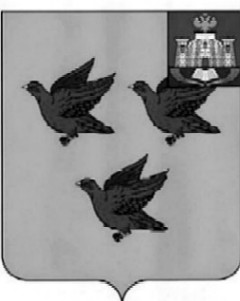 РОССИЙСКАЯ ФЕДЕРАЦИЯОРЛОВСКАЯ ОБЛАСТЬ  АДМИНИСТРАЦИИ  ГОРОДА ЛИВНЫП О С Т А Н О В Л Е Н И Е08.06. 2021 г. 			                                                                         № 381                             г.ЛивныО проведении аукциона направо заключения договоровна размещение нестационарныхторговых  объектов по реализациибахчевых культур    В соответствии с Федеральными законами от 6 октября 2003 года № 131-ФЗ «Об общих принципах организации местного самоуправления в Российской Федерации», от 28 декабря 2009 года № 381-ФЗ «Об основах государственного регулирования торговой деятельности в Российской Федерации», постановлениями администрации города Ливны от 13 ноября 2017 года № 130 «О размещении нестационарных торговых объектов на территории города Ливны Орловской области», от 7 декабря  2020 года № 64 «Об утверждении схемы размещения нестационарных торговых объектов на территории города Ливны  на 2021 год», в целях удовлетворения покупательского спроса  администрация города Ливны  п о с т а н о в л я е т:    1.Организовать и провести в  июле 2021 года:           -  аукцион на право заключения договоров на размещение нестационарных торговых объектов по реализации бахчевых культур:2. Комитету экономики, предпринимательства и торговли  администрации города  разместить информацию об аукционе  на официальном сайте администрации города в сети Интернет.3.  Контроль  за исполнением настоящего постановления  возложить на первого  заместителя  главы администрации города.Глава города                                                                                     С.А. Трубицин      Аверкиева Н.В.7-32-77№ ло таМесто расположения нестацио- нарного объектаСрокдоговораТорговаяплощадь(м.кв.)Вид нес-тационар-ного торгового объектаСпециализацияНача-льная цена договора(руб.)Шаг аукциона(руб.)Задаток(руб.)Возможностьпод-ключе-ния к эл. сетям1Ул. Кирова  (у киоска «Русский аппетит»)с 15.07. 2021г. по31.10.2021.6,0Бахчевой развалАрбузы, дынина напитки наааанапиБыто-выелуги31000,4120001000-2Ул. Воронежская (перед магазином «Любава»)с 15.07. 2021г. по31.10.2021.6,0Бахчевой развалАрбузы, дынина напитки наааанапиБыто-выелуги31000,4120001000-3Ул. Гайдара (напротивмагазина «Пятероч-ка»)с 15.07. 2021г. по31.10.2021.6,0Бахчевой развалАрбузы, дынина напитки наааанапиБыто-выелуги31000,4120001000-4Ул. Мира (перекрес-ток   с ул. Денисова)с 15.07. 2021г. по31.10.2021.6,0Бахчевой развалАрбузы, дынина напитки наааанапиБыто-выелуги31000,4120001000-5Ул.Елецкая  (перекресток с ул.Аникуш-кина)с 15.07. 2021г. по31.10.2021.6,0Бахчевой развалАрбузы, дынина напитки наааанапиБыто-выелуги31000,4120001000-6Ул.Октябрьская (у магазина «Хороший»)с 15.07. 2021г. по31.10.2021.6,0Бахчевой развалАрбузы, дынина напитки наааанапиБыто-выелуги31000,4120001000-7Ул. Орлов-  ская  (напротив АЗС)с 15.07. 2021г. по31.10.2021.6,0Бахчевой развалАрбузы, дынина напитки наааанапиБыто-выелуги31000,4120001000-8Ул.Кирова (перекресток с ул.Ямская правая сторона)с 15.07. 2021г. по31.10.2021.6,0Бахчевой развалАрбузы, дынина напитки наааанапиБыто-выелуги31000,4120001000-9Ул.Кирова (рядом с парковкой, перекресток с ул.Др Народов )с 15.07. 2021г. по31.10.2021.6,0Бахчевой развалАрбузы, дынина напитки наааанапиБыто-выелуги31000,4120001000-10Ул.Кирова (перекресток с ул.Ямская левая сторона)с 15.07. 2021г. по31.10.2021.6,0Бахчевой развалАрбузы, дынина напитки наааанапиБыто-выелуги31000,4120001000